25 мая 2023 года                                                                                       № 50/235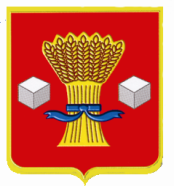 СВЕТЛОЯРСКАЯ РАЙОННАЯ ДУМА ВОЛГОГРАДСКОЙ ОБЛАСТИРЕШЕНИЕПринято  Светлоярской районной Думой 25.05.2023 Руководствуясь статьей 28 Федерального закона от 06 октября . № 131-ФЗ «Об общих принципах организации местного самоуправления в Российской Федерации», Уставом Светлоярского муниципального района Волгоградской области, статьей 10 Положения о бюджетном процессе в Светлоярском муниципальном районе, утвержденного решением Светлоярской районной Думы от 20.08.2015 № 15/74, Порядком организации и проведения публичных слушаний в Светлоярском муниципальном  районе Волгоградской области, утвержденным решением Светлоярской районной Думы от 24.05.2022 № 40/174, Светлоярская районная Думар е ш и л а :1. Назначить на 16 июня  2023 г. в 16.00 часов публичные слушания по проекту решения Светлоярской районной Думы «Об исполнении бюджета Светлоярского муниципального района за 2021 год».2. Определить местом проведения публичных слушаний по проекту решения Светлоярской районной Думы «Об исполнении бюджета Светлоярского муниципального района за 2022 год» зал заседаний администрации Светлоярского муниципального района, расположенный по адресу: 404171, Волгоградская область, р.п. Светлый Яр, ул. Спортивная, 5. 3. Ознакомление заинтересованных лиц с документами, предлагаемыми к рассмотрению на публичных слушаниях по проекту решения Светлоярской районной Думы «Об исполнении бюджета Светлоярского муниципального района за 2022 год», будет осуществляться до 16.06.2023 в рабочие дни с 8.00 часов до 12.00 часов и  с 13.00 часов до 17.00 часов в кабинете 40 здания администрации Светлоярского муниципального района по адресу: 404171, Волгоградская область, р.п. Светлый Яр, ул. Спортивная, 5 (контактный телефон: 6-12-06), а также с использованием федеральной государственной информационной системы «Единый портал государственных и муниципальных услуг (функций)» (далее – Единый портал государственных и муниципальных услуг).	4. Участникам публичных слушаний до 15 июня 2023 г. направлять предложения и рекомендации по проекту решения Светлоярской районной Думы «Об исполнении бюджета Светлоярского муниципального района за 2022 год» в Светлоярскую районную Думу по адресу: 404171, Волгоградская область, р.п. Светлый Яр, ул. Спортивная, 5, а также через Единый портал государственных и муниципальных услуг.Замечания и предложения жителей по проекту муниципального правового акта на бумажном носителе, в электронной форме оформляются жителями с указанием следующей информации:- фамилии, имени, отчества (при наличии) жителя;- даты рождения жителя;- наименования проекта муниципального правового акта, вынесенного на публичные слушания;- замечаний и предложения по проекту муниципального правового акта;- адреса электронной почты (в случае представлении замечаний и предложений по проекту муниципального правового акта посредством заполнения электронной формы на официальном сайте);Замечания и предложения по проекту муниципального правового акта на бумажном носителе должны содержать подпись жителя, подающего указанные замечания и предложения. Замечания и предложения жителей по проекту муниципального правового акта с использованием Единого портала государственных и муниципальных услуг представляются жителями с указанием следующей информации:- фамилии, имени, отчества (при наличии) жителя;- реквизитов основного документа, удостоверяющего личность гражданина;- даты рождения жителя;- адреса регистрации по месту жительства жителя.5. Проект решения Светлоярской районной Думы «Об исполнении бюджета Светлоярского муниципального района за 2022 год» разместить на официальном сайте Светлоярского муниципального района.6. Опубликовать настоящее решение в районной газете «Восход», разместить на официальном сайте Светлоярского муниципального района (https://svyar.ru/) и Едином портале государственных и муниципальных услуг.7. Контроль за исполнением настоящего решения возложить на заместителя председателя Светлоярской районной Думы В.В. Фадеева.Председатель Светлоярской районной ДумыГлава Светлоярского муниципального района ______________Н.И. Думбрава__________ В.В. Фадеев